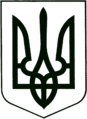 УКРАЇНА
МОГИЛІВ-ПОДІЛЬСЬКА МІСЬКА РАДА
ВІННИЦЬКОЇ ОБЛАСТІВИКОНАВЧИЙ КОМІТЕТ                                                           РІШЕННЯ №346Від 25.11.2021р.                                              м. Могилів-ПодільськийПро роботу відділу земельних відносин міської ради за 10 місяців 2021 рокуКеруючись ст.52 Закону України «Про місцеве самоврядування в Україні», відповідно до рішення виконавчого комітету міської ради від 26.12.2019 року №389 «Про план роботи виконавчого комітету міської ради на 2021 рік»,-виконком міської ради ВИРІШИВ:1. Інформацію начальника відділу земельних відносин міської ради  Біловус М.А. про роботу відділу за 10 місяців 2021 року взяти до відома.2. Відділу земельних відносин міської ради відповідно до чинного законодавства:  - здійснювати моніторинг земель комунальної власності, які передані в     оренду чи користування;  - проваджувати заходи щодо розвитку ринку земель громади.      			3. Контроль за виконанням даного рішення покласти на першого заступника міського голови Безмещука П.О..               Міський голова                                               Геннадій ГЛУХМАНЮК